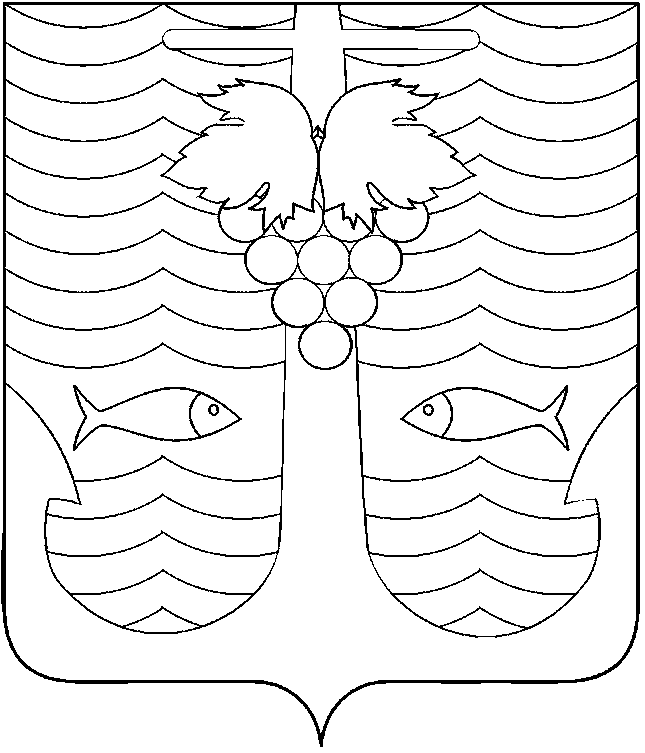 АДМИНИСТРАЦИЯ  ТЕМРЮКСКОГО ГОРОДСКОГО ПОСЕЛЕНИЯТЕМРЮКСКОГО РАЙОНАПОСТАНОВЛЕНИЕот 01.11.2016 г.                                                                                                 № 1387                                                              город Темрюк                     О внесении изменений в постановление администрации Темрюкского городского поселения Темрюкского района от 14 ноября 2014 года             № 1084 «Об утверждении муниципальной программы «Организация благоустройства территории Темрюкского городского поселения Темрюкского района на 2015-2018 годы»	В соответствии с Федеральным законом от 6 октября 2003 года № 131-ФЗ «Об общих принципах организации местного самоуправления в Российской Федерации»,  Уставом Темрюкского городского поселения Темрюкского района и в целях упорядочения мероприятий муниципальной программы «Организация благоустройства территории Темрюкского городского поселения Темрюкского района на 2015-2018 годы» п о с т а н о в л я ю:	1. Внести в постановление администрации Темрюкского городского поселения Темрюкского района от 14 ноября 2014 года № 1084 «Об утверждении муниципальной программы «Организация благоустройства территории Темрюкского городского поселения Темрюкского района на 2015 – 2018 годы» следующие изменения:	а) в I разделе Паспорта программы «Паспорт муниципальной программы» определение «Объемы и источники финансирования Программы» изложить в новой редакции: «Общий объем финансирования Программы составляет: 	Всего: 69394,6 тыс.руб. за счёт средств бюджета Темрюкского городского поселения Темрюкского района  в том числе:	2015 год - 19803,8 тыс.руб.	2016 год - 21864,4 тыс.руб.	2017 год - 13220,0 тыс.руб.	2018 год - 14506,4 тыс.руб.»;б) раздел IV Программы «Перечень мероприятий Программы» изложить в новой редакции согласно Приложения к настоящему постановлению.	2. Считать утратившим силу постановление администрации Темрюкского городского поселения Темрюкского района от 29 августа 2016 года № 1059 «О внесении изменений в постановление администрации Темрюкского городского поселения Темрюкского района от 14 ноября 2014 года № 1084 «Об утверждении муниципальной программы «Организация благоустройства территории Темрюкского городского поселения Темрюкского района на 2015-2016 годы».	3. Заместителю главы Темрюкского городского поселения Темрюкского района С.В.Сайгашкину обеспечить официальное обнародование настоящего постановление в печатном средстве массовой информации и на официальном сайте администрации Темрюкского городского поселения Темрюкского района, опубликовать настоящее постановление в информационно-телекоммуникационной сети «Интернет». 	4. Контроль за выполнением настоящего постановления оставляю за собой.	5. Настоящее постановление администрации Темрюкского городского поселения Темрюкского района «О внесении изменений в постановление администрации Темрюкского городского поселения Темрюкского района от 14 ноября 2014 года № 1084 «Об утверждении муниципальной программы «Организация благоустройства территории Темрюкского городского поселения Темрюкского района на 2015-2018 годы» вступает в силу со дня его подписания.Исполняющий обязанности главы Темрюкского городского поселения Темрюкского района                                                                              В.Д.Шабалин                                                                          ПРИЛОЖЕНИЕ                                                                          УТВЕРЖДЕНО                                                                         постановлением администрации                                                                          Темрюкского городского поселения                                                                          Темрюкского района                                                                     от 01.11.2016 № 1387IV. Перечень мероприятий Программы.Исполняющий обязанности главыТемрюкского городского поселенияТемрюкского района                                                                                       В.Д.Шабалин№ п/пНаименование мероприятийИсточник финанси-рования2015годтыс.руб.2016год тыс.руб.2017год тыс.руб.2018годтыс.руб.12345671.Обеспечение бесперебой-ного электроснабжения уличного освещенияместный бюджет10 018,010 866,312 544,013 798,42.Обеспечение бесперебойной и безопасной работы фонтана местный бюджет35,0547,437,938,03.Приобретение туалетных модулей-павильоновместный бюджет754,40--4.Устройство тротуара в парке им.А.С.Пушкина в г.Темрюкеместный бюджет601,50--5.Прочие мероприятия по благоустройству (в т.ч. услуги по отлову безнадзорных животных, приобретение оборудования приобретение и установка систем видеонаблюдения и пр. )местный бюджет1 899,6617,9638,1670,06.Закупка автотранспортных средств и оборудования для муниципальных нуждместный бюджет6 492,08 591,3--7.Оплата технологического присоединения объекта (камера видеонаблюдения)местный бюджет0,80--8.Изготовление предупрежда-ющих табличекместный бюджет2,50--9.Субсидии на возмещение недополученных доходов организациям, осуществляя-ющим услуги по сбору и вывозу твёрдых коммуна-льных отходов с территории Темрюкского городского поселенияместный бюджет01 241,5--ИТОГО69 394,619 803,821 864,413220,014506,4